ГОСУДАРСТВЕННОЕ БЮДЖЕТНОЕ ОБРАЗОВАТЕЛЬНОЕ УЧРЕЖДЕНИЕ         ПРЕЗИДЕНТСКИЙ ФИЗИКО-МАТЕМАТИЧЕСКИЙ ЛИЦЕЙ № 239 191028, Россия, Санкт-Петербург, ул. Кирочная, д. 8, телефон/факс 272-96-68ОТДЕЛЕНИЕ   ДОПОЛНИТЕЛЬНОГО   ОБРАЗОВАНИЯ   ДЕТЕЙДополнительная общеобразовательная общеразвивающая программа«Физика космоса»Возраст учащихся: 13-16 лет Срок  реализации: 2 годаРазработчики: Мартемьянова Т.Ю., Маркушев Д.С., Маркозов И.Д.Направленность: естественнонаучная. Программа относится к базового уровню.2. АктуальностьАктуальность программы «Физика космоса» связана с последними тенденцией возрождения всеобщего астрономического образования. необходимостью научить решать задачи, которые требуют от учащихся не только ясного понимания основных законов, но и творческого умения применять эти законы, развитого ассоциативного мышления, сообразительности и научной интуиции. Программа согласована с углубленным курсом физики для физико-математических школ и классов с углубленным изучением предмета “физика”. Программа  предполагает обобщение и углубление знаний, полученных на уроках, развития умений решать сложные физические и астрономические задачи, и через это развивать более глубокое понимание физики и астрономии. Теоретические вопросы курса предусматривают глубокое рассмотрение физических законов и методов решения астрономических задач. Практические задания включают в себя решение астрономических задач различных типов, в том числе задач олимпиад высокого уровня.3. Отличительные особенности программы.Отличительной особенность программы является расширение знаний учащихся о теоретических методах решения астрономических задач.4. Адресат программыПрограмма предназначена для учащихся 13-16 лет, успешно осваивающих программу  курса физики соответветственно возрасту базовой (7-8 класс) и предпрофильной (9 класс) школы.5. Цельразвитие познавательных интересов, интеллектуальных и творческих способностей в процессе решения нестандартных астрономических задач и самостоятельного приобретения новых знаний.6. ЗадачиЛичностные:Воспитать личность, способную анализировать и создавать индивидуальную программу саморазвития.Развить самостоятельность, умение использовать справочную литературу и другие источники информацииОсуществить интеллектуальную и психологическую подготовку к профессиональному самоопределению и самореализации.Метапредметные:Развить навыки самостоятельного приобретения новых знаний, организации учебной деятельности, постановки целей, планирования, самоконтроля и оценки результатов своей деятельности, умениями предвидеть возможные результаты своих действий;Развить умения понимать различия между исходными фактами и гипотезами для их объяснения, теоретическими моделями и реальными объектами, Способствовать овладению универсальными способами деятельности на примерах выдвижения гипотез для объяснения известных фактов, разработки теоретических моделей процессов или явлений;Сформировать умение воспринимать, перерабатывать и предъявлять информацию в словесной, образной, символической формах, анализировать и перерабатывать полученную информацию в соответствии с поставленными задачами, выделять основное содержание прочитанного текста, находить в нём ответы на поставленные вопросы и излагать его;Развить умение принимать решения в нестандартных ситуациях, способствовать овладению эвристическими методами решения проблем;Предметные:Ознакомить с минимальными сведениями о понятии «астрономическая задача», представлениями о значении задач в жизни, науке, технике, с различными сторонами работы с задачами;Ознакомить учащихся с расчетными математическими методами, развить навык использования математического аппарата при решении конкретной задачи и выбора рационального способа решения;Способствовать овладению методами решения задач повышенной сложности;Сформировать умение классифицировать, анализировать различные задачи; Сформировать умение выбирать наиболее рациональные методы решения конкретной задачиСформировать умение создавать собственный алгоритм решения задач;Развить у учащихся рациональное физическое и астрономическое мышление: различать причины и следствия, строить модели и выдвигать гипотезы, отыскивать и формулировать доказательства выдвинутых гипотез, выводить из известных экспериментальных фактов и теоретических моделей физические и астрономические законы.7. Условия реализации программыЗачисление в группу учащихся 8 классов происходит в первую неделю сентября по результатам вступительной олимпиады. Формируются группы по 15-20 человек. Дополнительный набор в группы второго (9 класс) и последующих годов обучения  (10-11 классы) осуществляется по результатам дополнительных испытаний. Преимуществом при зачислении пользуются учащиеся, показавшие высокие результаты в олимпиадах по физике и астрономии 7-10 классов.Педагогами могут быть студенты профильных специальностей, преподаватели вузов и учителя физики и астрономии профильных классов.Материально-техническое обеспечение программы: рабочие листы на печатной основе, таблицы общего назначения, тематические таблицы по астрономии, физике и математике, карта звездного неба.8. Планируемые результатыЛичностные результаты:Сформированность у школьников рационального физического и астрономического мышления, умения устанавливать факты, различать причины и следствия, строить модели и выдвигать гипотезы, отыскивать и формулировать доказательства выдвинутых гипотез;Сформированность таких качеств личности, как как самостоятельность, самоконтроль, самосовершенствование;Сформированность у учащихся интеллектуальной и общепсихологической подготовки к профессиональному самоопределению и самореализации.Метапредметные результаты:Овладение навыками самостоятельного приобретения новых знаний, организации учебной деятельности, постановки целей, планирования, самоконтроля и оценки результатов своей деятельности, умениями предвидеть возможные результаты своих действий;Понимание различий между исходными фактами и гипотезами для их объяснения, теоретическими моделями и реальными объектами, овладение универсальными способами деятельности на примерах выдвижения гипотез для объяснения известных фактов и экспериментальной проверки выдвигаемых гипотез, разработки теоретических моделей процессов или явлений;Сформированность умений воспринимать, перерабатывать и предъявлять информацию в словесной, образной, символической формах, анализировать и перерабатывать полученную информацию в соответствии с поставленными задачами, выделять основное содержание прочитанного текста, находить в нём ответы на поставленные вопросы и излагать его;Освоение приемов действий в нестандартных ситуациях, овладение эвристическими методами решения проблем;Умение использовать справочную литературу и другие источники информации.Предметные результаты:по окончании изучения программы учащиеся должны знать:классификацию, приемы и методы решения физико-астрономических задач;как представлять наглядно ситуацию, рассматриваемую в конкретной задаче в виде схемы, рисунка, чертежа;как составлять планы решения конкретных задач и алгоритмы рассуждений для различных типов задач;по окончании изучения программы учащиеся должны уметь:решать нестандартные физические задачи, используя различные приемы и методы;работать с текстом задачи, находить скрытую информацию, трансформировать по­лученную информацию из одного вида в другойсоставлять обобщающие таблицы теоретического материала к задачам по разным темамиспользовать физические,  математические и астрономические модели, понимая их роль в астрофизических задачах;классифицировать астрофизические задачи;представлять наглядно ситуацию, рассматриваемую в конкретной задаче в виде схемы, рисунка, чертежа;составлять планы решения конкретной задачи и алгоритм рассуждений для различных типов задач;работать с текстом задачи, находить скрытую информацию, трансформировать полученную информацию из одного вида в другой;составлять обобщающие таблицы теоретического материала к задачам по разным темам;Оценочные и методические материалы:Педагогические методики и технологииЗанятия по данной программе предполагают сочетание двух основных форм работы: лекционную и практическую. Семинарская часть занятия включает в себя различные технологии критического мышления, технологии, связанные с большой долей самостоятельной индивидуальной и групповой работы учащихся.Система контроля результативности обучения:Входной контроль - проводится при наборе или на начальном этапе формирования коллектива – изучение отношения ребенка к выбранной деятельности, его способности и достижения в этой области, личностные качества  ребенкаВступительная олимпиада;Сертификат по итогам предыдущего года обучения;Сдача задач летнего домашнего задания;Призер (победитель) заключительного этапа олимпиад из Перечня олимпиад Министерства образования и науки;Призер (победитель) заключительного этапа Санкт-Петербургской городской астрономической олимпиады;Призер (победитель) заключительного или регионального этапа Всероссийской школьников по астрономии (9-11 классы);Текущий контроль - проводится в течение года, возможен на каждом занятииБеседа с учащимися по теме занятия (внешний контроль);Устная сдача задач решенной серии предыдущего занятия (с элементами взаимоконтроля);Письменное решение задач в конце занятия (с элементами самоконтроля)Промежуточный контроль – проводится по окончании изучения темы, в конце полугодия, годаМини-олимпиада по изученной теме;Успешное участие в олимпиадах по астрономии за свой класс (год обучения) или старше (по графику мероприятий отборочных туров);Успешная сдача зачета в конце первого полугодия.Итоговый контроль - проводится в конце обучения  по программе –  проверка освоения программы, учет изменений качеств личности каждого ребенкаУспешная сдача зачета в конце учебного года;Удовлетворенность учащихся и родителей знаниями (анкетирование): учащиеся и их родители удовлетворены содержанием и формами занятий, учащиеся и их родители удовлетворены характером взаимоотношений.Учебный план 1 года обученияРабочая программа 1 года обученияУчебный план 2 года обученияРабочая программа 2 года обученияКалендарный учебный графикЛитература для учащихся:Агекян Т.А. «Звезды, галактики, Метагалактика». - М.: Наука, 1982.Белонучкин В.Е. «Кеплер, Ньютон и все, все, все». - М.: Наука, 1986.Гусев Е.Б., Сурдин В.Г. «Расширяя границы Вселенной: история астрономии в задачах». - М.: МЦНМО, 2003.Дагаев М.М. «Наблюдение звездного неба». - М.: Наука, 1983.Зигель Ф.Ю. «Сокровища звездного неба». - М.: Наука, 1981.Иванов В.В., Кривов А.В., Денисенков П.А. «Парадоксальная Вселенная: 175 задач по астрономии» - СПб.: Изд-во СПбГУ, 1997 Иванов В.В., Решетников В.П., Холшевников К.В. «Вселенная в числах и фактах» - СПб.: Изд-во СПбГУ, 2008.Карпенко Ю.А. «Названия звездного неба». - М.: Наука, 1985.Климишин И.А. «Астрономия наших дней». - М.: Наука, 1986.Климишин И.А. «Календарь и хронология». - М.: Наука, 1985.Климишин И.А. «Элементарная астрономия». - М.: Наука, 1991.Кононович Э.В. «Солнце - дневная звезда». - М.: Просвещение, 1982.Лейзер Д. «Создавая картину Вселенной». - М.: Мир, 1988.Липунов В.М. «В мире двойных звезд». - М.: УРСС, 2009.Навашин М.С. «Телескоп астронома-любителя». - М.: Наука, 1979.Новиков И.Д. «Как взорвалась Вселенная». - М.: Наука, 1988.Перельман Я.И. «Занимательная астрономия». - М.: УРСС, 2008.Псковский Ю.П. «Новые и сверхновые звезды». - М.: Наука, 1985.Сурдин В.Г. «Астрономические задачи с решениями». - М.: УРСС, 2010.Сурдин В.Г. «Астрономические олимпиады. Задачи с решениями». - М.: Изд-во МГУ, 1995.Угольников О.С. «Небо начала века»«Физика космоса. Маленькая энциклопедия». - М.: Советская энциклопедия, 1986. (электронное издание http://www.astronet.ru/db/FK86/)Хокинг С. «Краткая история времени». - СПб.: Амфора, 2001.Цесевич В.П. «Что и как наблюдать на небе». - М.: Наука, 1984.Чурюмов К.И. «Кометы и их наблюдение». - М.: Наука, 1980.Шкловский И.С. «Вселенная, жизнь, разум». - М.: Наука, 1987.Шкловский И.С. «Звезды: их рождение, жизнь и смерть». - М.: Наука, 1984.Энциклопедический словарь юного астронома. - М.: Педагогика, 1986.Энциклопедия для детей. Том 8. Астрономия. - М.: Аванта+, 2007.Литература для педагога:Кононович Э.В., Мороз В.И. «Общий курс астрономии». - М.: Едиториал УРСС, 2004.Куликовский П.С. «Справочник любителя астрономии». - М.: УРСС, 2009.Сурдин В.Г. «Астрономические задачи с решениями». - М.: УРСС, 2010.Сурдин В.Г. «Астрономические олимпиады. Задачи с решениями». - М.: Изд-во МГУ, 1995.Интернет-ресурсы:Школьная астрономия Петербурга http://school.astro.spbu.ru.Астронет http://www.astronet.ru.Всероссийская олимпиада школьников по астрономии http://www.astroolymp.ru/ Программа Stellarium: http://www.stellarium.org/ru/ Сайт International Olympiad in Astronomy and Astrophysics (IOAA)Пример звездной карты для заполнения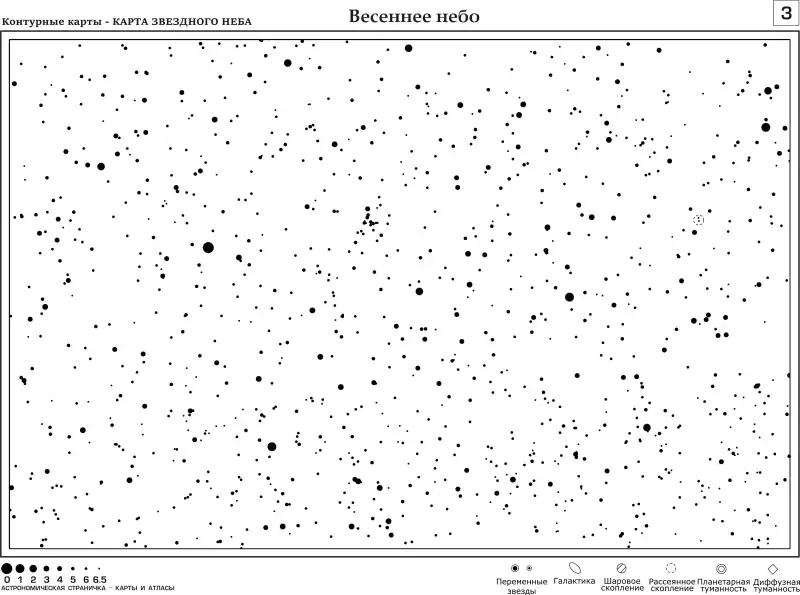 Принята на заседании методического (педагогического) совета от «___» _____________201__ гпротокол № ________УтвержденаПриказом «___» _____________201__ гДиректор ГБОУ ПФМЛ № 239_____________ Пратусевич  М.Я.№ п/пНазвание раздела, темы      Количество  часов      Количество  часов      Количество  часовФормы контроля№ п/пНазвание раздела, темыВсегоТеорияПрактикаФормы контроля1.Вводное занятие. Инструктаж по ТБ220Устный опрос в конце занятия2.Звёздное небо.642Беседа по теме, самостоятельные работы, контрольная работа3. Солнечная система.642Беседа по теме, самостоятельные работы, контрольная работа4.Вращение Земли211Беседа по теме, самостоятельные работы, контрольная работа5.Календарь211Беседа по теме, самостоятельные работы, контрольная работа6.Общие представления об устройстве Вселенной 422Беседа по теме, самостоятельные работы, контрольная работа7.Некоторые астрономические явления.422Беседа по теме, самостоятельные работы, контрольная работа8.Движение Земли по орбите.422Беседа по теме, самостоятельные работы, контрольная работаЗачет за 1 полугодие202Зачет по билетам9.Движение планет Солнечной системы.422Беседа по теме, самостоятельные работы, контрольная работа10. Система Земля-Луна422Беседа по теме, самостоятельные работы, контрольная работа11. Измерение времени422Беседа по теме, самостоятельные работы, контрольная работа12.Небесная сфера 844Беседа по теме, самостоятельные работы, контрольная работа13.Измерение расстояний в астрономии422Беседа по теме, самостоятельные работы, контрольная работа14. Оптические приборы в астрономии633Беседа по теме, самостоятельные работы, контрольная работа15. Движения тел под действием гравитации.844Беседа по теме, самостоятельные работы, контрольная работа16.Итоговое занятие.202Зачет по билетам№ п/пНазвание раздела, темы      Количество  часов      Количество  часов      Количество  часовСодержание практической части№ п/пНазвание раздела, темыВсегоТеорияПрактикаСодержание практической части1.Вводное занятие. Инструктаж по ТБ2202.Звёздное небо. 6422.1Созвездия и ярчайшие звезды неба: названия, условия видимости наиболее известных звезд и созвездий в различные сезоны года (северное полушарие). Зодиакальные созвездия.321Решение учащимися «скайчартов», работа с картами звездного неба, нахождение различных созвездий. Цель данной работы: научить учащихся ориентироваться в звёздном небе. 2.2 Яркие объекты на небе: галактики, туманности, скопления, каталог Месье321Работа с картами звёздного неба, нахождение ярких небесных объектов. Цель данной работы: запоминание положения основных ярких объектов звёздного неба и их положения в каталоге Месье.3.Солнечная система6423.1Названия планет, их основные характеристики (качественно)321Решение качественных задач и тестов по основным характеристикам планет и их расположению в пространстве. Цель данной работы: усвоение учащимися качественных знаний о планетах солнечной системы.3.2Малые тела солнечной системы: астероиды, кометы, метеорное вещество. 321Решение качественных задач на тему «малые тела солнечной системы». Цель данной работы: усвоение учащимися классификации малых тел, а также их основных свойств.4.Вращение Земли (качественно): наклон, время, смена времен года и времени суток.211Решение качественных задач на тему вращения Земли и явлений, которые с этим связаны. Цель данной работы: усвоения учащимися основных причин изменения вида звёздного неба в течении суток и в течении года, а также подготовка к более предметному изучению сферической астрономии.5. Календарь: юлианский и григорианский календари.211Решение задач на устройство календарей и перевод дат из одного календаря в другой. Цель работы: свободный уровень учащихся в обращении с календарями.6. Общие представления об устройстве Вселенной4426.1 Распределение вещества во вселенной, основные объекты из барионного вещества. Галактики, морфология галактик. 21,50.5Решение качественных задач и тестов по теме. Основная цель: ознакомить учащихся с современной классификацией галактик и особенностями их строения.6.2Внегалактическая астрономия. Скопления галактик, распределение вещества на масштабах, сравнимых с расстояниями между скоплениями. Хаббловское расширение (качественно), возраст вселенной. 21,50.5Решение качественных задач и тестов по теме. Цель работы: ознакомить учащихся с современными представлениями о строении вселенной на больших масштабах и также с концепцией хаббловского расширения. 7.Некоторые астрономические явления. Понятие о полярных днях и ночах, равноденствиях и пр. Влияние атмосферы Земли на астрономические наблюдения (качественно).422Решение задач задач на указанную тему. Цель работы: понимание учащимися причин явлений, указанных в названии раздела, а также их влияния на возможность наблюдений.8.Движение Земли по орбите. Видимый путь Солнца по небесной сфере. Эклиптика.422Решение задач по теме. Цель работы: добиться у учащихся знания таких понятий как «эклиптика, зодиакальные созвездия, полюс эклиптики».9. Движение планет Солнечной системы: истинное и видимое (качественно). Конфигурации планет.422Решение задач по теме. Нахождение синодических периодов планет в приближении равномерного кругового движения по орбите. Решение задач на прямое и попятное движение. Цель работы: усвоение учащимися основных причин того или иного вида траекторий движения планет на небесной сфере в течение длительного времени. 10. Система Земля-Луна42210.1Движение Луны вокруг Земли и видимое движение (период, созвездия, по которым оно происходит и т.д.). Фазы Луны.211Решение задач по теме. Нахождения фазы Луны в различные периоды времени, решение задач на связь фазы с фазовым углом. 10.2Солнечные и лунные затмения — общие сведения, типы затмений (полное, частичное, кольцеобразное).211Решение задач по теме. Задачи идут без привлечения стереометрии для расчёта характеристик затмений, только отработка основных понятий и определений, а также расчёт размеров тени и полутени в различных случаях. 11.Измерение времени. Местное, поясное время. Часовые пояса и исчисление времени в России; декретное время, летнее время. Летоисчисление.422Решение задач по заданной теме. Цель работы: отработка основных понятий, таких как декретное и поясное время, часовые. 12. Небесная сфера. 105512.1Горизонтальная и 1-ая экваториальная система координат. Суточное движение небесных светил на различных широтах. Высота полюса мира над горизонтом. Восход, заход, кульминация. 422Решение задач по теме. Основной упор на простые задачи заключительного этапа ВСОШ, решаемые методом проекции на меридианную плоскость. Цель работы: отработка основных понятий, отработка умения разбираться в простейшей геометрии сферических систем координат.12.2 Видимый путь Солнца по небесной сфере. Изменение вида звёздного неба в течении года. Вторая экваториальная и эклиптическая системы координат. 422Решение задач по теме. Переход от проекции на меридианную плоскость к общему виду сферы. Решение различных задач, связанных с изменением координат Солнца в течение года. Цель работы: отработка основных понятий данной темы, развитие у учащихся умения вычислять такие характеристики, как время восхода Солнце и продолжительность светового дня. 12.3Рефракция (качественно). Сумерки: гражданские, астрономические, навигационные. Прецессия.211Решение задач по теме. Основная цель: выработать у учащихся умение учитывать эффект прецессии при расчёте положения тех или иных на небе на больших периодах времени, умение учитывать рефракцию и знания определения различного вида сумерек.13.Измерение расстояний в астрономии. Параллакс суточный, горизонтальный, годичный, галактический. Астрономическая единица, парсек, световой год. Метод радиолокации. Аберрация света. 422Решение задач по теме. Основная цель: отработка у учащихся основных понятий, таких как параллакс, а также знания методов измерения расстояний в астрономии.14. Оптические приборы 63314.1 Глаз, как оптический прибор. Телескопы-рефракторы: принцип работы, построение изображения в фокальной плоскости, основные характеристики. 31.51.5Решение задач по теме. Задачи на геометрическую оптику системы двух линз (простейшая схема телескопа-рефрактора). Основная цель: выработка у учащихся навыков решения простейших задач по расчёту характеристик телескопа рефрактора и построению в нём изображения объектов. 14.2Телескопы-рефлекторы: принцип работы, построение изображения, отличительные особенности. Схемы телескопов-рефлекторов, типы монтировок, крупнейшие телескопы нашей страны и мира.31.51.5Решение задач по теме. Задачи на геометрическую оптику систем телескопов-рефлекторов. Задачи на различные виды монтировок. Основная цель: знание учащимися основных типов телескопов-рефлекторов и принципов их работы, а также особенностей наблюдения с монтировками различного вида.15.Движение тел под действием гравитации84415.1Форма орбит: эллипс, парабола, гипербола. Геометрия эллипса, параболы и гиперболы: основные точки, большая и малая полуось, эксцентриситет, уравнение КВП, оптическое свойство.422Решение задач по теме. Простейшие геометрические задачи на КВП, а также на геометрию движения в задаче двух тел. Цель работы: знакомство учащихся с геометрией движения небесных объектов в пространстве.15.2Законы Кеплера, первая и вторая космические скорости. Скорость в перицентре и апоцентре эллипса.422Решение задач по теме. Простейшие задачи по небесной механике. Основная цель: отработка учащимися умения пользоваться основными законами небесной механики.16.Контрольные и итоговые занятия: годовая контрольная202Годовая контрольная работа.№ п/пНазвание раздела, темы      Количество  часов      Количество  часов      Количество  часовФормы контроля№ п/пНазвание раздела, темыВсегоТеорияПрактикаФормы контроля1.Вводное занятие. Инструктаж по ТБ2202.Небесная сфера18614Серия задач3. Движение небесных тел под действием силы всемирного тяготения18711Серия задачЗачет за 1 полугодие2024.Система Солнце-Земля-Луна624Серия задач5.Шкала звёздных величин413Серия задач6.Основы астрофизики 144.59.5Серия задач7.Оптические приборы633Серия задач8.Зачет за 2 полугодие202Контрольная№ п/пНазвание раздела, темы      Количество  часов      Количество  часов      Количество  часовСодержание практической части№ п/пНазвание раздела, темыВсегоТеорияПрактикаСодержание практической части1.Вводное занятие. Инструктаж по ТБ2202.Небесная сфера (углублённое изучение по сравнению с программой первого года обучения)206142.1Горизонтальная и 1-ая экваториальная система координат.  Основные круги и линии на небесной сфере, высота полюса мира над горизонтом, изменение вида звёздного неба в течение суток. 413Решение задач по теме. Задачи варьируются по сложности от регионального этапа в ВСОШ, до заключительного. Основная цель работы: повторение тем 1-го года обучение и выработка умения решать сложные, нестандартные задачи на горизонтальную и экваториальную систему координат.2.2 Видимый путь Солнца по небесной сфере. Эклиптика, эклиптическая система координат. Вторая экваториальная система координат.413Решение задач по теме. Учащимся предлагаются задачи более высокого уровня сложности, чем на первом году обучения. Основная цель работы: повторение тем 1-го года обучение и выработка умения решать сложные, нестандартные задачи на эклиптическую и экваториальную систему координат.2.3Сферическая тригонометрия. Переход между системами координат.413Решение задач по теме. Решаются общие задачи на небесную сферу, без её приближения плоскостью. Основная цель: выработка у учащихся умением пользоваться формулами сферической тригонометрии, решать сложные задачи на сферические треугольники в астрономии, а также уметь осуществлять переход между системами координат.2.4Рефракция. Сумерки. Прецессия. 211Решение задач по теме. Учащимся предлагаются задачи, где необходимо учесть влияние на наблюдения эффектов, перечисленных в название темы. Цель работы: повторение тем первого года обучение и выработка у учащихся умения решать нестандартные задачи, требующие учёт таких явлений, как прецессия, сумерки и рефракция 2.5Измерение времени. Тропический год. Солнечные и звездные сутки, связь между ними. Солнечные часы. Местное, поясное время. Истинное и среднее солнечное время, уравнение времени. Звездное время. Часовые пояса и исчисление времени в нашей стране; декретное время, летнее время. Летоисчисление. Календарь, солнечная и лунная система календаря. Новый и старый стиль.422Решение задач по теме. Как правило, данная тема усваивается учащимися хуже всего, поэтому сложность задач вариьируется: от самых простых, чтобы учащиеся усвоили смысл основных понятий, до сложных задач заключительного этапа ВСОШ, чтобы сформировать у учащихся творческий подход к решению задач на различные виды измерения времени.  2.6Решение нестандартных задач по теме «Небесная сфера»202Решение нестандартных задач. Задачи, решаемые учащимися в рамках данной темы, являются задачами повышенной категории сложности и требуют досконального знания теории и определённых методов решения, а также наличия творческого подхода у учащихся. Цель работы: сформировать навыки творческого подхода к решению задач на небесную сферу у учащихся, выработать навыки использования некоторых методов решения задач по данной теме. 3Движение небесных тел под действием силы всемирного тяготения (углублённое изучение по сравнению с программой первого года обучения)187113.1Законы Кеплера. Формы орбиты: эллипс, парабола, гипербола. Первая, вторая и третья космические скорости.1037Решение задач по теме. Задачи, предлагаемые участникам в рамках данной темы, имеют высокий уровень сложности, соответствующий заключительному этапу ВСОШ и олимпиадам международного уровня. Цель работы: выработка у учащихся умения решать сложные задачи по классической небесной механике.3.2Расчёт полёта по гомановской траектории, кеплеровы элементы орбиты, третья космическая скорость, точки Лагранжа системы двух тел, теорема о вириале.422Решение задач по теме. Задачи, предлагаемые участникам в рамках данной темы, имеют высокий уровень сложности, соответствующий заключительному этапу ВСОШ и олимпиадам международного уровня. Цель работы: выработка у учащихся умения решать сложные, нестандартные задачи по вышеуказанным темам.3.3Теорема Ньютона. Гравитационная потенциальная энергия тел со сферическим симметричным распределением плотности. 422Решение задач по теме. Задачи, предлагаемые учащимся в рамках данной темы, требуют глубокого знания школьной программы по физике и по уровню сложности соответствуют заключительному этапу ВСОШ по физике. Цель работы: выработка у учащихся умения находить гравитационную потенциальную энергию тел со сферически-симметричным распределением плотности и решать задачи, затрагивающие эту тему. 4Система Солнце-Земля-Луна6244.1Движение Луны вокруг Земли, фазы Луны. Либрации Луны. Движение узлов орбиты Луны, периоды «низкой» и «высокой» Луны. Синодический, сидерический, аномалистический и драконический месяцы211Решение задач по теме. Задачи, предлагаемые учащимися в рамках данной темы, имеют повышенный уровень сложности, соответствующий уровню сложности заключительного этапа ВСОШ. Цель работы: выработка у учащихся решений задач на геометрию движения Луны вокруг Земли (реального и видимого) и задач на определения понятия «фаза сферического объекта».  4.2Солнечные и лунные затмения, их типы, условия наступления. Сарос. Покрытия звезд и планет Луной, условия их наступления. Понятие о приливах.413Решение задач на геометрию затмения. В рамках данной темы делается упор на сложные геометрические задачи по теме «геометрия затмения», так как обычно у учащихся именно такой тип задач вызывает множество трудностей на заключительном этапе ВСОШ. 5Шкала звёздных величин.Звездная величина, ее связь с освещенностью. Формула Погсона. Связь видимого блеска с расстоянием. Абсолютная звездная величина. Изменение видимой яркости планет и комет при их движении по орбите.413Решение задач по заданной теме. Цель работы: усвоение учащимися следующих: звёздная величина, блеск, светимость, освещённость, абсолютная звёздная величина.  6Основы астрофизики144.59.56.1Электромагнитные волны.Скорость света. Различные диапазоны электромагнитных волн. Видимый свет, длины волн и частоты видимого света. Радиоволны. Эффект Допплера. Принцип карпускулярно-волнового дуализма. Фотоны, энергия и импульс фотона.211Решение задач по заданной теме. Цель работы: выработка у учащихся решать задачи на эффект Допплера и на взаимодействие фотонов с телами во вселенной (задача про солнечный парус). 6.2 Понятие об астрофотометрии.211Решение задач по теме. Основная цель: усвоение учащимися определений и физического смысла понятий «поток, яркость, освещённость».6.3Законы излучения абсолютно чёрного тела. Формула Планка, приближения Рэлея-Джинса и Вина, закон Стефана-Больцмана, закон смещения Вина. Понятия эффективной и яркостной температуры.826Решение задач по теме. Данная тема является основной в разделе «основы астрофизики», поэтому особый упор в ней делается на практику, то есть на решение задач. Сложность задач варьируется: от тривиальных, чтобы учащиеся лучше усвоили физический смысл основных понятий и формулировки законов, до сложных задач, соответствующих уровню заключительного этапа ВСОШ и международной олимпиады, чтобы выработать у учащихся доскональное понимание физики абсолютно чёрного тела, а также границ применимости такой модели для реальных звёзд.6.4Поглощение в межзвёздной среде, поглощение в атмосфере, коэффициент поглощения. 20.51.5Решение задач по теме. Цель работы: выработка у учащихся умения учитывать поглощения при расчёте освещённости, создаваемой каким-либо небесным объектом.7 Оптические приборы6337.1Глаз как оптический прибор. Устройство простейших оптических приборов для астрономических наблюдений (бинокль, фотоаппарат, линзовые, зеркальные и зеркально-линзовые телескопы). Построение изображений протяженных объектов в фокальной плоскости.211Решение задач по теме. Задачи повторяют темы первого года обучения, но имеют более высокий уровень сложности, соответствующий заключительному этапу ВСОШ. 7.2Предельное угловое разрешение и проницающая способность. Размеры дифракционного изображения, ограничения со стороны земной атмосферы на разрешающую способность. Аберрации оптики. Оптические схемы современных телескопов.422Решение задач по теме. Цель работы: усвоение учащимися таких понятий, как размеры дифракционного изображения, аберрации оптики, проницающая способность и аберрации оптики. Задачи имеют уровень сложности, сравнимый с заданиями заключительного этапа ВСОШ по астрономии. 8.Контрольные и итоговые занятия: годовая контрольная.202Годовая контрольная работа.Год обученияДата начала обучения по программеДата окончания обучения по программеВсего учебных недельКоличество учебных часовРежим занятий1 годПервая неделя сентябряПоследняя неделя мая3672Факультативное занятие длиной в два академических часа. Занятие включает в себя теоретическую лекцию и практику по решению задач.2 годПервая неделя сентябряПоследняя неделя мая3672Факультативное занятие длиной в два академических часа. Занятие включает в себя теоретическую лекцию и практику по решению задач.